INDICAÇÃO Nº       /2021Sr. Presidente:A vereadora Simone Bellini solicita que seja encaminhado a Exma. Sra. Prefeita Municipal  a seguinte indicação:Efetuar  manutenção (passar a maquina e jogar cascalho) nas ruas:Itagi, Itamirim, Itaguaçu e rua Jose Artem, bairro, Jardim São Bento do Recreio.JUSTIFICATIVA:Motoristas que transitam pelo local, reclamam a grande quantidade de buracos, e alegam que as ruas fica quase impossível de transitar, e que dificulta o acesso  até suas residências.                                Valinhos, 22 de novembro de 2021.Simone BelliniVereadora – Republicanos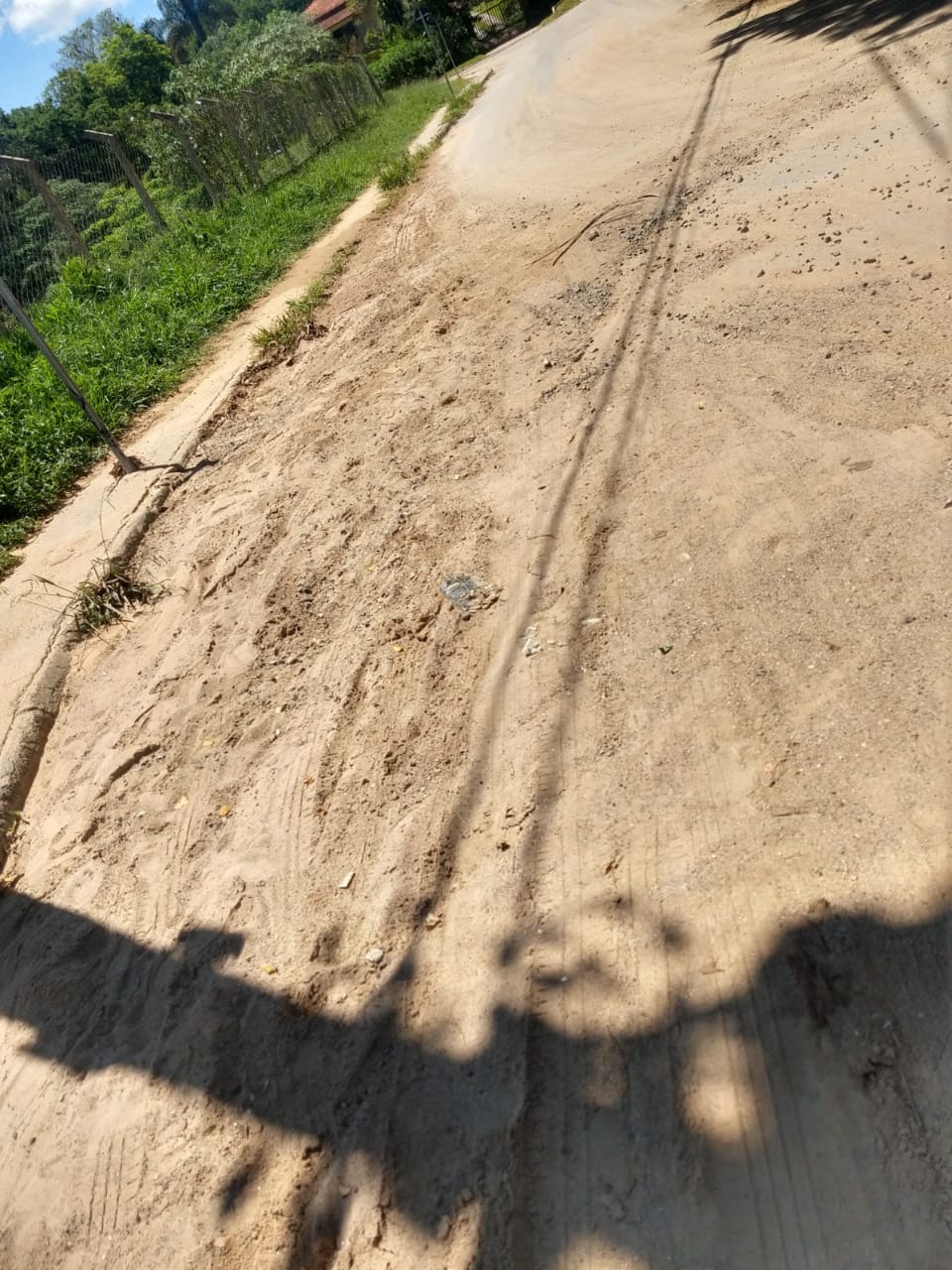 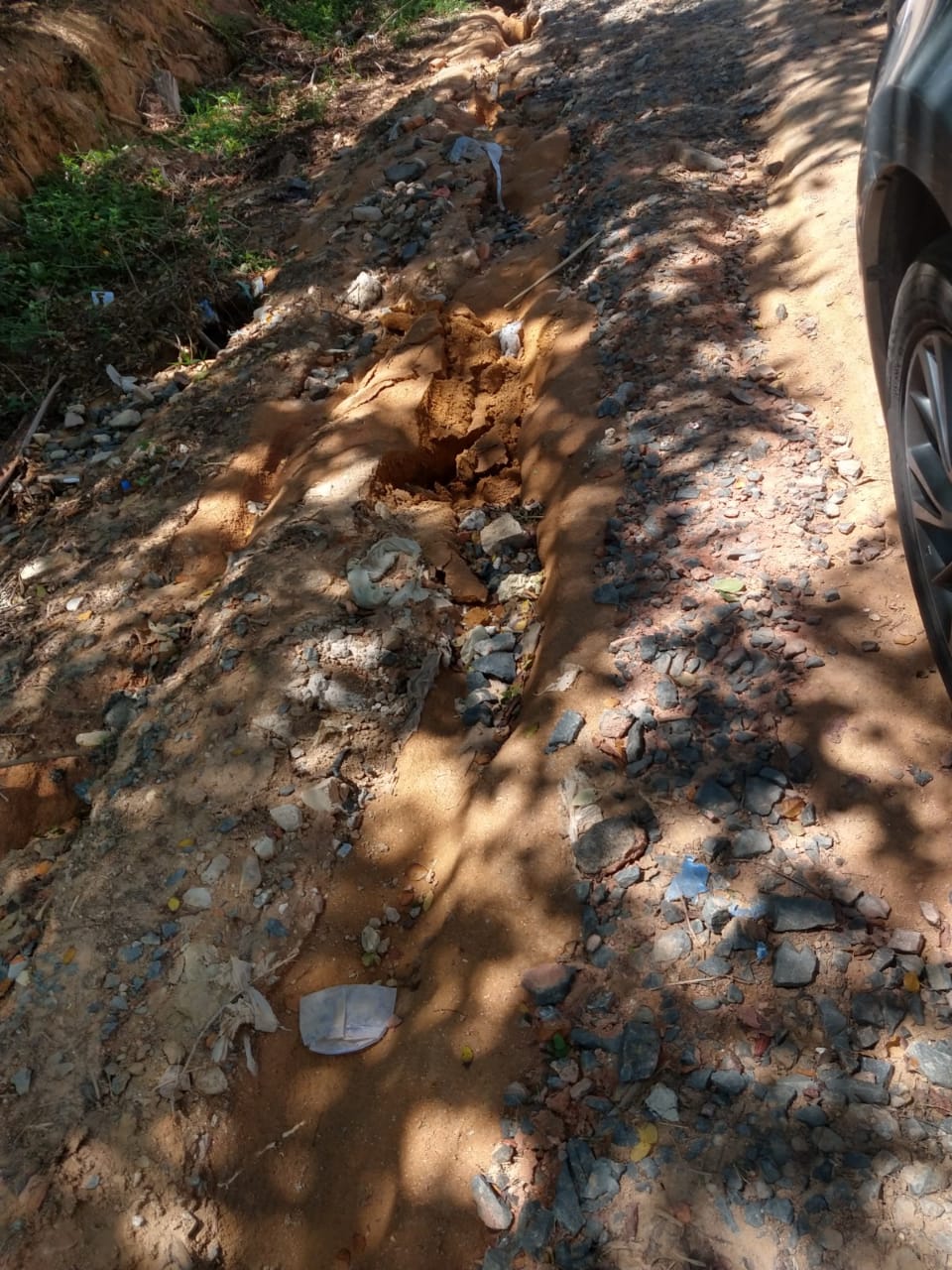 